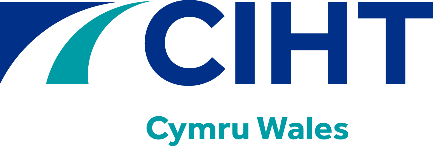 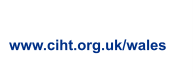 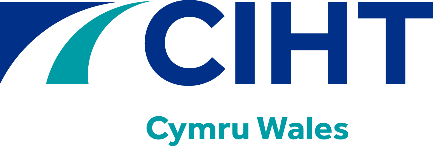 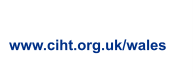 CIHT CYMRU WALESNOMINATION FORM 2022/23I nominate the following Member for election to the Region Executive Committee:I declare my willingness to serve. For enquiries please email: regions@ciht.org.ukName ……………………...	Grade .............................Vacancy for which nomination is made: …………………….Supporters Names:Membership No: ……………..1 ……………………...........	Grade ..............................Membership No. ……………..2 .......................................	Grade ..............................Membership No. ....................3 .......................................	Grade ..............................Membership No. ....................4 .......................................	Grade ...............................Membership No. ....................Signed.........................................................................................................Address.........................................................................................................Post Code.........................................................................................................Tel. No..........................................................................................................Email.........................................................................................................Employer.........................................................................................................Position.........................................................................................................Qualification(s).........................................................................................................Date.........................................................................................................